АКТобщественной проверкив рамках проведения системного и комплексного общественного контроля, 
проведен общественная проверка качества санитарной уборки территорииСроки проведения общественного контроля: 05.04.2021 г.Основания для проведения общественной проверки: обращения жителейФорма общественного контроля: мониторингПредмет общественной проверки – контроль санитарной очистки территорииСостав группы общественного контроля:- Белозерова Маргарита Нурлаяновна, председатель комиссии «по ЖКХ, капитальному ремонту, контролю за качеством работы управляющих компаний, архитектуре, архитектурному облику городов, благоустройству территорий, дорожному хозяйству и транспорту»;- Якимова Варвара Владиславовна - член комиссииВ Королеве стартовал месячник благоустройства и санитарной очистки территорий.5 апреля в Общественную палату обратились жители д.18/6 по проспекту Королева с просьбой разобраться с участком, который не был охвачен уборкой и на территории которого остался лежать прошлогодний мусор. Общественники выехали на место по указанному адресу с целью выяснения обстоятельств и разрешения ситуации на месте.Проверка показала: участок земли, расположенный между домом №18/6 по проспекту Королева и магазином «Мегаполис» находится в неудовлетворительном состоянии – по всей территории разбросан мелкий мусор, стеклянные бутылки, рулон пленки, бордюрный камень поврежден, Определить какой субъект отвечает за данную территорию не удалось.Общественная палата держит вопрос на контроле.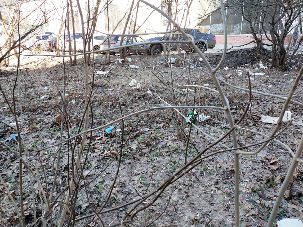 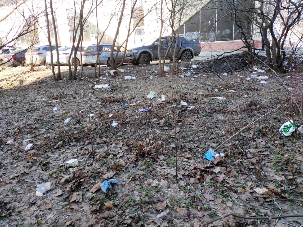 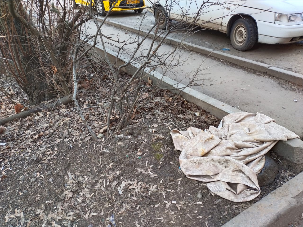 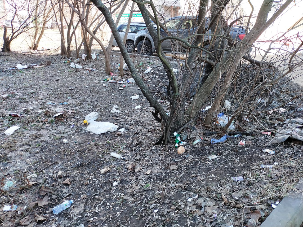 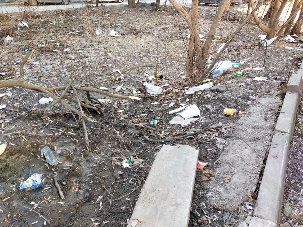 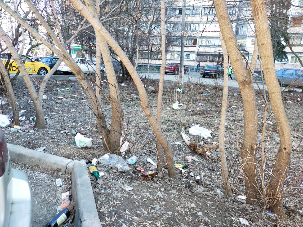 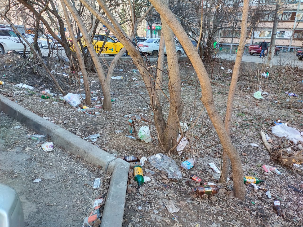 «УТВЕРЖДЕНО»Решением Совета Общественной палаты г.о. Королев Московской областиПредседатель комиссии «по ЖКХ, капитальному ремонту, контролю за качеством работы управляющих компаний, архитектуре, архитектурному облику городов, благоустройству территорий, дорожному хозяйству и транспорту» Общественной палаты г.о.Королев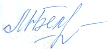 М.Н.Белозерова